Семинар – практикум«Организация сюжетно – ролевых игр дошкольников»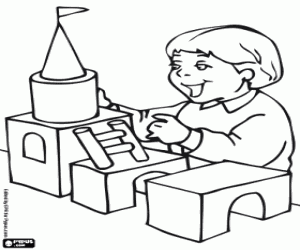 СодержаниеВведение1.   Принципы организации сюжетной игры.2. Этапы развития игры в разные возрастные периоды.2.1. Организация сюжетно – ролевой игры в средней группе2.2.  Организация сюжетно-ролевой игры в старшем дошкольном возрасте.3.   Диагностика сюжетно-ролевой игры3.1.  Организация игры в 1 младшей группе3.2. Организация игры во 2-ой младшей группе3.3. Организация игры в средней группе3.4.  Организация игры в старшей группе4. Список литературыВведение.Сюжетно - ролевая игра – подлинная социальная практика ребёнка, его реальная жизнь в обществе сверстников. Поэтому, столь активной для школьной педагогики является проблема использования игры для всестороннего воспитания и развития ребёнка – дошкольника. Немаловажную роль в поддержании игровой деятельности, внесения в нее творчества, создания интереса к игре, несомненно, принадлежит педагогу. Только опытный педагог, знающий и учитывающий, индивидуальные и возрастные особенности детей дошкольного возраста, умеющий создавать игровые объединения не по своему усмотрению, а исходя из интересов детей, способен сделать сюжетно-ролевую игру увлекательным процессом, в ходе которой, дети увлекаются в сплоченные группы и могут реализовать себя, с желанием участвуют в игровых действиях.Сюжетно-ролевая игра в своей развитой форме, как правило, носит коллективный характер. Это не означает, что дети не могут играть в одиночку. Но наличие детского общества — это наиболее благоприятное условие для развития сюжетно-ролевых игр.Цель  семинара - это повышение уровня знаний и умений воспитателей при организации сюжетно-ролевой игры; совершенствовать умения находить выход в сложных педагогических ситуациях, расширять представления педагогов в методах и приемах управления сюжетно-ролевыми играми; развивать творческий подход в организации и управлении игрой, повышать педагогическое мастерство воспитателей, их творчество.1.Принципы организации сюжетной игрыПервый принцип: заключается в том, что в совместной игре с детьми позиция педагога - это позиция «играющего партнёра», с которым ребёнок чувствует себя свободным  и равным со взрослым.Из этого следует второй принцип: воспитатель должен играть с детьми на протяжении всего дошкольного детства.Третьим принципом организации сюжетной игры является ориентирование ребенка, как на осуществление игрового действия, так и на пояснение его смысла партнерам — взрослому или сверстнику.этапы руководства игрой:подготовительный (обогащение впечатлениями на занятиях, экскурсиях, целевых прогулках, создание предметно-игровой среды);основной этап (начало, ход, конец игры, воспитатель использует прямые и косвенные приемы);участие в игре (совет, напоминание и т.д.).А сейчас я бы хотела выделить основные моменты методики применения сюжетно-ролевой игры:Выбор игры.Определяется конкретной воспитательной задачей.Педагогическая разработка плана игры. При разработке игры мы стремимся к максимальному насыщению её игровым содержанием, способным увлечь ребенка, определяет предполагаемые роли и средства игровой организации.Ознакомление детей с планом игры и совместная его доработка.Воспитатель ведет беседу, чтобы как можно больше привлечь детей к обсуждению плана игры, к разработке содержания ролевых действий.Создание воображаемой ситуации. Дошкольники всегда начинают сюжетно – ролевые игры с наделения окружающих предметов переносными значениями: стулья –поезд , кустарники – граница, бревно – корабль и т.п. Создания воображаемой ситуации - важнейшая основа начала творческой сюжетно - ролевой игры.Распределение ролей. Педагог каждому дает желаемую роль, предлагает очередность разыгрывания ролей разной степени активности, ищет возможности для утверждения положения ребенка в коллективе через игровую роль. Для того чтобы предотвратить конфликты между детьми, мы используем во время распределения ролей считалки, жеребьевку, фишки, символы, бейджики, а так же сами дети могут предложить роль другим участникам игры.Начало игры. Чтобы вызвать у детей положительное восприятие игры мы используем некоторые методические приемы, например, можно рассмотреть альбомы, просмотреть видео материал, прослушать звуковое обращение, использовать ТСО для игровой мотивации. Чтобы сформировать неподдельный интерес у детей к той или иной игре. Но иногда, когда это необходимо, подготавливая группу детей к разыгрыванию игрового эпизода, главные роли мы распределяем между активными детьми с хорошо развитым творческим воображением. Это позволяет задать тон, показать ребятам образец интересного ролевого поведения.Сохранение игровой ситуации.Вы знаете, что существует некоторое условие сохранения у детей стойкого интереса к игре. Поэтому мы задаем тон в обращении с играющими детьми, употребляя условную игровую терминологию, стараемся обыгрывать любое дело детского коллектива, все меры педагогического воздействия на детей осуществляем в игровом ключе не разрушая игровой ситуации, в ходе сюжетно - ролевой игры включаем развернутые творческие игры или игры на местности с идентичными сюжетами.Завершение игры. Разрабатывая план игры, заранее намечаем предполагаемую концовку, но стоит учитывать, что любая сюжетно-ролевая игра может продолжаться до тех пор, пока у детей не пропадет интерес. И может продлиться даже до полутора часов. Заботимся о таком окончании, игры которое вызвало бы у детей желание сохранить в жизни коллектива все лучшее, что принесла с собой игра.2.Этапы развития игры в разные возрастные периоды.2.1 Организация сюжетно – ролевой игры в средней группеРолевое поведение ребёнка 4-5 лет усложняется: появляется способность строить сюжеты с большим количеством персонажей, самостоятельно вести ролевые диалоги, выполнять по ходу развития сюжета не одну, а несколько ролей.Руководство играми детей средней группы мы проявляем в обогащении содержания игр, возникающих в группе, в формировании умения организованно играть небольшими группами, сговариваться по поводу игры.Для решения этих задач в основном используем косвенные приёмы руководства: обогащаем знания детей в связи с темой возникшей игры. У детей средней группы часто одновременно возникает несколько игр на разные темы.В формировании у дошкольников умения самостоятельно распределять роли с учётом возможностей, интересов и желаний друг друга эффективны такие приёмы, как раскрытие перед детьми лучших, положительных качеств каждого ребёнка, поддержка его предложений, а также создание практических ситуаций, где бы воспитанники могли проявить чувство ответственности за выполнение роли, доброту, чуткость, отзывчивость, знание нравственных норм поведения.Детям пятого года жизни уже можно помочь в объединении двух и более играющих групп для общей игры.В средней группе возможно участие воспитателя в игре в той или иной роли. Педагог, участвуя в играх, может брать на себя главную, ведущую роль или быть одним из рядовых участников, но в любом случае он руководить игрой, направлять инициативу и творчество детей.В игровом взаимодействии появляется много импровизационных моментов, дети на ходу придумывают вопросы и ответы, реплики, монологи; это придаёт игре творческий характер. По мнению Д.Б.Эльконина, само принятие роли - это уже творческий акт, потому что оно выступает в качестве результата символической функции воображения - ребёнок отождествляет себя с другим человеком.2.2 Организация сюжетно-ролевой игры в старшем дошкольном возрасте.К пяти годам у детей сформированы такие способы построения сюжетной игры, как условные действия с игрушками, ролевое поведение.По сравнению с предыдущим возрастным этапом изменяются сюжетные темы и наращивается количество участников, за которыми на все время игры закрепляются определенные роли.Старшие дошкольники готовы к освоению указанных умений по ряду причин. Увеличивается объем знаний об окружающем, определяются и конкретизируются интересы отдельных детей к тем или иным сторонам жизни. Каждый из детей стремится воплотить в игре свой, уже достаточно сложный замысел. При этом все сильнее становится стремление ребенка играть вместе со сверстниками.Для того чтобы дети могли реализовать свои творческие возможности и действовать согласованно, необходимо овладение новым, более сложным способом построения игры — совместным сюжетосложением.Совместную игру с детьми мы начинаем с частичного изменения —постепенно педагог переводит детей к все более сложным преобразованиям знакомого сюжета, а затем и к совместному придумыванию нового.При изменении самостоятельной сюжетной игры старших дошкольников, под влиянием систематического формирования у них новых игровых умений, прежде всего, возникает установка на придумывание новой, интересной игры. Сюжеты, развертываемые детьми, становятся разнообразнее и сложнее, приобретают много темный характер.3.        Диагностика сюжетно-ролевой игры3.1 Организация игры в 1 младшей группе      Полноценное развитие игры дошкольника во многом зависит от того, насколько успешно проходит её освоение в период раннего возраста. К 3-3,5 годам у детей необходимо сформировать азы сюжетной игры - умение осуществлять разнообразные игровые действия. Формирование сюжетной игры должно осуществляться на фоне поставленной организации воспитателем условий для элементарного предметного взаимодействия детей друг с другом. Задача воспитателя - сформировать у ребёнка к 3 годам умение развёртывать условные действия с сюжетной игрушкой, предметом - заместителем и воображаемым предметом, связывать 2-3 действия в смысловую цепочку словесно обозначать их, продолжать по смыслу действие начатое партнёром -взрослым, а затем сверстником. Сюжетно-ролевая игра почти всегда предполагает участие нескольких детей, поэтому она является важнейшим фактором социального развития ребенка.3.2 Организация игры во 2-ой младшей группе Какими умениями должны овладеть дети, чтобы в полной мере использовать роль как специфический способ построения игры? Прежде всего, ребенку нужно уметь принять на себя игровую роль и обозначить ее для партнера. Однако, чтобы полноценно овладеть игровой ролью, ребенку необходимо не только уметь осуществлять специфические для роли условные предметные действия, но и уметь развертывать специфическое ролевое взаимодействие — ролевой диалог. Более того, уметь изменять в ходе игры ролевое поведение в зависимости от того, каковы роли партнеров; уметь менять игровую роль в зависимости от развертывания сюжета. Все эти умения формируются постепенно. Для детей 4го года жизни достаточно уметь принимать и обозначать игровую роль, реализовывать специфические ролевые действия, направленные на партнера - игрушку, развертывать парное ролевое взаимодействие, элементарный ролевой диалог с партнером — сверстником.Задача воспитателя при работе с детьми 4го года жизни - построить совместную игру таким образом, чтобы ее центральным моментом стало именно ролевое поведение.Самостоятельная игра детей во многом зависит от организации предметно-игровой среды и подбора соответствующего игрового материала.3.3 Организация игры в средней группеЗадача воспитателя в работе с детьми 5-го года жизни — переводить их к более сложному ролевому поведению в игре: формировать умение изменять свое поведение в соответствии с разными ролями партнеров, умение менять игровую роль и обозначать свою роль для партнеров в процессе развертывания игры. Эти умения — залог будущего творческого и согласованного развертывания игры со сверстниками, они обеспечивают гибкость ролевого поведения. Каким же образом можно формировать эти умения у детей? Решение этой задачи возможно в совместной игре воспитателя с детьми, где взрослый является не руководителем, а участником, партнером детей в этом творческом процессе. Игра должна развертываться особым образом, так чтобы для ребенка «открылась» необходимость соотнести его роль с разными другими ролями, а также возможность смены роли в процессе игры, для развертывания интересного сюжета.Это возможно при соблюдении воспитателем двух условий:1.  Использование    многоперсональных    сюжетов    с    определенной ролевой структурой, где одна из ролей включена в  непосредственные связи со всеми остальными;2. Отказ от однозначного соответствия числа персонажей (ролей) в сюжете количеству участников игры: персонажей должно быть больше, чем участников.На первом этапе игра строится таким образом, чтобы у ребенка была основная роль в сюжете; взрослый последовательно меняет свои роли в ходе игры. Воспитатель не рассказывает ребенку предварительно сюжет, а сразу начинает игру, предполагая ему основную роль, ориентируясь на тематику, привлекающую ребенка. Если у ребенка возникают собственные предположения в ходе игры -необходимо их принять. Воспитатель со многими детьми вступает в ролевое взаимодействие, активирует ролевой диалог, «замыкает» детей на ролевом взаимодействии друг с другом. Вся игра носит характер свободной импровизации.3.4. Организация игры в старшей группеДля того чтобы действительно переводить детей на новую высокую ступень сюжетной игры надо хорошо представлять дальнейшую ее революцию.Одна из линий развития сюжетной игры дошкольников - игра-фантазирование. Старшие дошкольники готовы к ее освоению. В сюжетной игре не свойственно предварительное планирование и жесткое следование плану. В этом проявляются ее специфические черты - необязательность, свобода выбора действий. Для того чтобы дети могли реализовать свои творческие возможности и действовать согласованно, несмотря на всю прихотливость индивидуальных замыслов, необходимо овладение более новым сложным способом построения игры - совместным сюжетосложением. Оно включает умение ребенка выстраивать новые последовательности событий, охватывающие разнообразные тематические содержания, и при этом быть ориентированным на партнеров сверстников: обозначать для них, какое событие он хотел бы развернуть в следующий момент игры, прислушиваться к мнению партнеров; умение комбинировать предложенные им самим и другими участниками события в общем сюжете в процессе игры. Совместную игру с детьми следует начинать не с придумывания совершенно новых сюжетов, а с частичного изменения — «расшатывания» уже известных; постепенно взрослый переводит к все более сложным преобразованиям знакомого сюжета, а затем и к совместному придумыванию нового. Наиболее удобными для такого постепенного «расшатывания» являются сюжеты известных детям волшебных сказок. Сказка по своей природе родственна игре: она погружает в атмосферу условности, вымысла, чрезвычайно привлекая детей. Прежде всего, надо сориентировать детей на слушание друг друга, продолжение рассказа партнера. Это можно сделать, «вспоминая» вместе известную сказку. Пересказ должен происходить в свободной обстановке, без оценок качества детской речи и требований точности рассказа. Важно лишь, чтобы ребенок передал общий смысл очередного события сказки.Подведя итог: я могу сказать, что развитие игры должно обеспечить обогащение содержания, развитие сюжета и игровых умений, формирование дружеских взаимоотношений между детьми. Игра занимает весьма важное, если не сказать центральное, место в жизни дошкольника, являясь преобладающим видом его самостоятельной деятельности,именно от нее во многом зависят эмоционально насыщенная, полноценная жизнь детей в детском саду, их самостоятельная деятельность и развитие.4. Список литературы1.  Краснощекова Л.В. Сюжетно-ролевые игры для детей дошкольного возраста / Н.В. Краснощекова. - Ростов н/Д.: Феникс.2.           Кряжева Н.Л. Развитие эмоционального мира детей. Популярное пособие для родителей и педагогов. - Ярославль: Академия Развития, 1996.3.           Михайленко Н.Я., Короткова Н.А. Организация сюжетной игры в детском саду: Пособие для воспитателя. 2-е изд., испр. — М.:Издательство «ГНОМ и Д», 2001ВозрастХарактер игровых действийВыполнение ролиРазвитие сюжета в воображаемой ситуации3 – 4 годаОтдельные игровые действия, носящие условный характерРоль осуществляется фактически, ноне называетсяСюжет – цепочка из двух действий, воображаемую ситуацию удерживает взрослый4 -5 летВзаимосвязанные игровые действия, имеющие четкий ролевой характерРоль называется, дети могут по ходу игры менять рольЦепочка из 3 -4 взаимосвязанных действий/ дети самостоятельно удерживают воображаемую ситуацию5 – 6 летПереход к ролевым действиям, отображающим социальные функции людейРоли распределяются до начала игры, дети придерживаются своей роли на протяжении всей игрыЦепочка игровых действий, объединенных одним сюжетом, соответствующим реальной логике действий взрослых